(EK01–04)   Kurze Texte  /  لنډ متنونه    [PA]  (EK02)   Kurze Texte  /  لنډ متنونه    [PA]   (EK03)   Kurze Texte  /  لنډ متنونه   [PA]  (EK04)   Kurze Texte  /  لنډ متنونه    [PA]  Der Einkauf, Lebensmittel (1/4)شاپینګ، خواړهHöre dir die Sätze an (MP3)3.. جملې ته غوږ شئ (MP3)Der Kühlschrank ist leer.Ich muß einkaufen gehen.فرج خالي دی.زه باید پیرود ته لاړ شم.Wo ist das nächste Geschäft?der Händlerراتلونکی سوداګري چیرته ده؟پلورونکيDas Geschäft ist mitten im Dorf.هټۍ د کلي په مینځ کې ده.Links ist ein kleiner Laden,  rechts ist ein großer Marktکی یو کوچنی پلورنځی دی،ښي لوی بازار دیDie Abteilung für Gemüse hat viel Auswahl.د سبزیجاتو لپاره څانګه ډیری انتخاب لري.der Salatdie Gurkedie Karottedas Krautسلادککړونکیگاجربوټيdie Tomatedie Bohnedie Selleriedie Zwiebelروميانولوبیاسیرمريپیاز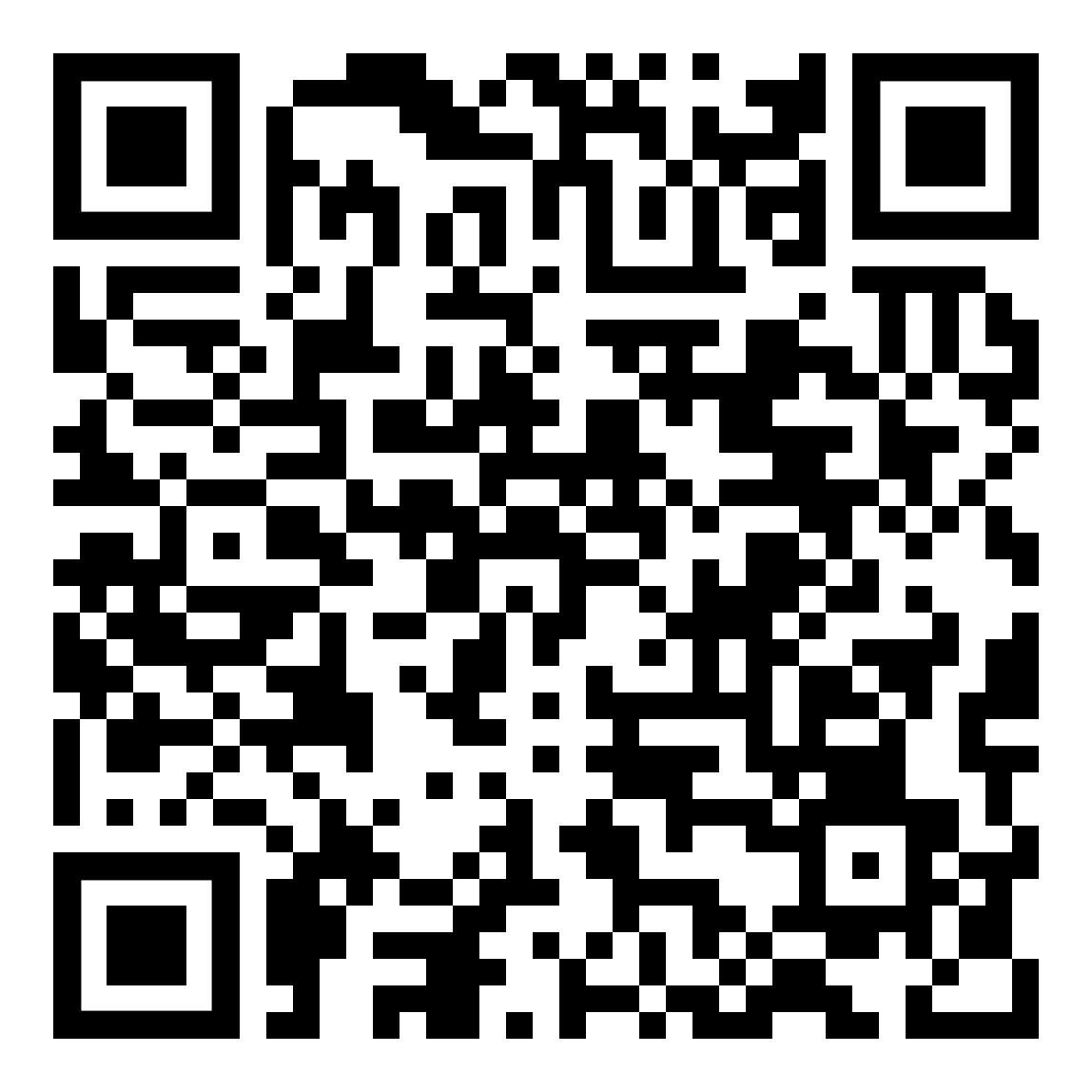 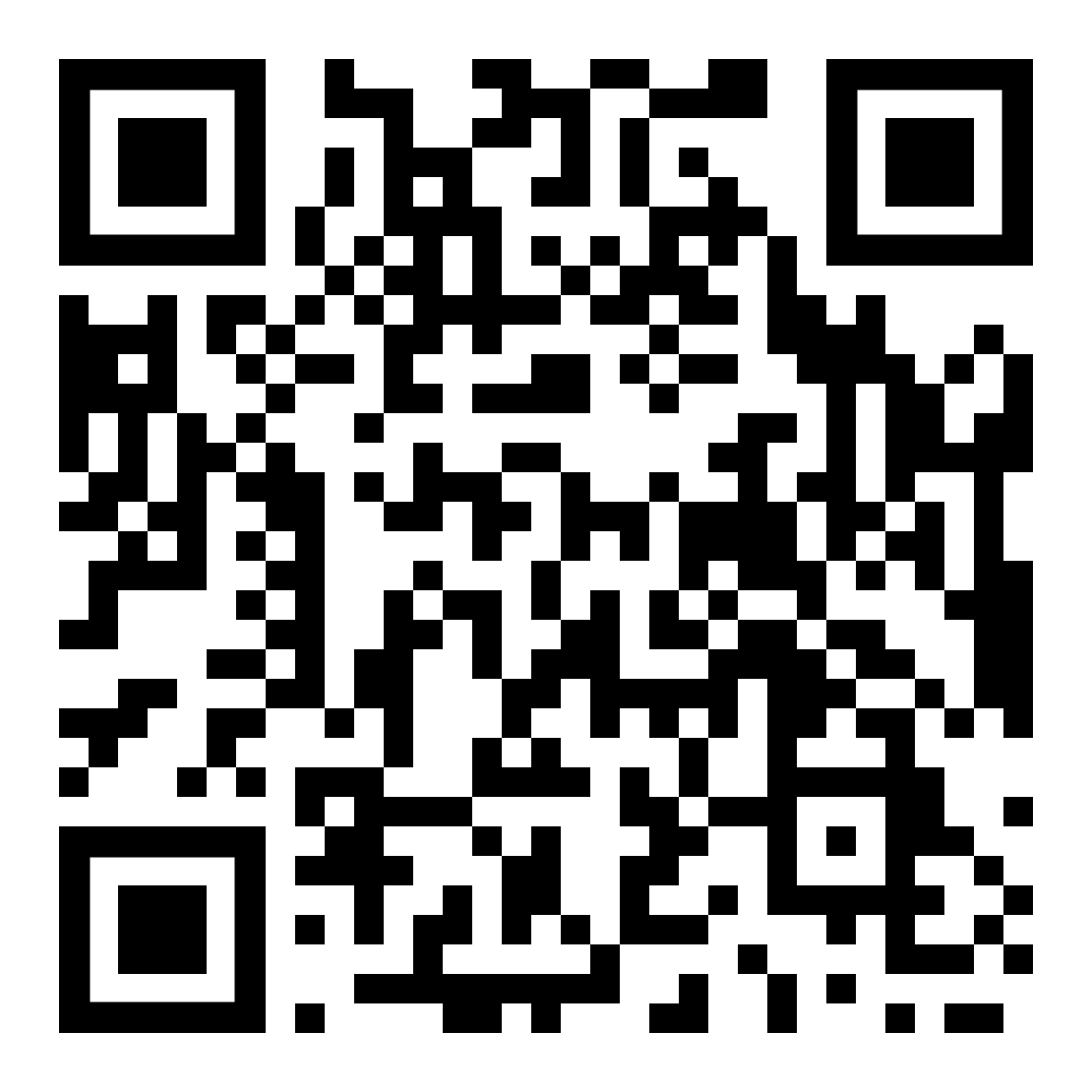 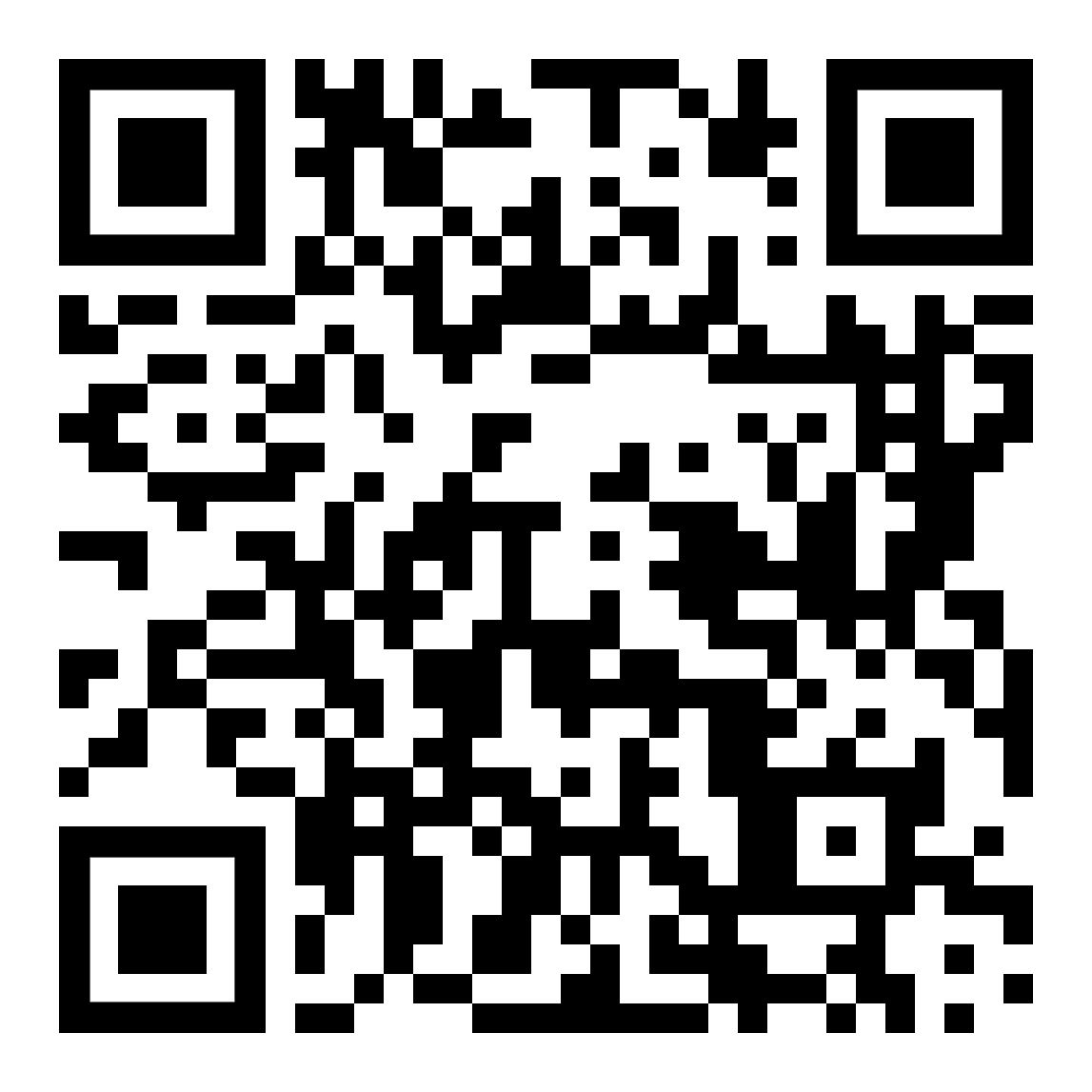 Höre dir den Text an (MP3)متن ته غوږ شئdiese Seite دا پاڼهzur Kapitelseite kurze Texteد څپرکي په پاڼه کې لنډ متنونهÜbung 1: Höre dir alle Texte öfter an   und sprich sie laut nach.تمرین 1:ټول متنونه ډیر ځله واورئ اوپه لوړ غږ یې تکرار کړئDer Einkauf, Lebensmittel (2/4)شاپینګ، خواړهHöre dir die Sätze an (MP3)3.. جملې ته غوږ شئ (MP3)Haben Sie auch eine frische Milch?  Ja, im Kühlregalایا تاسو هم تازه شیدی لری؟هو، د یخولو شیلف کېHeute haben wir normale und gesalzene Butterنن ورځ موږ نورمال لرواو مالګه کوچdas Schlagobersder Topfendas Joghurtاعتصاب کونکیڅاڅکییوګDer Schinken ist frischdie Wurstder Speckهام تازه دیساسیجغوړEs gibt Käse im Stück und in Scheiben.die Scheibeپه ټوټه او ټوټو کې پنیر شتون لري.ډیسکDas Stück Käse wiegt fünfzehn Dekaund kostet zwei €د پنیر وزن پنځلس ډیکااو دوه ډالر لګښت لريDer Bauer bringt jeden Tag die frischen Eierdas Eiبزګر هره ورځ تازه هګۍ راوړيهګۍ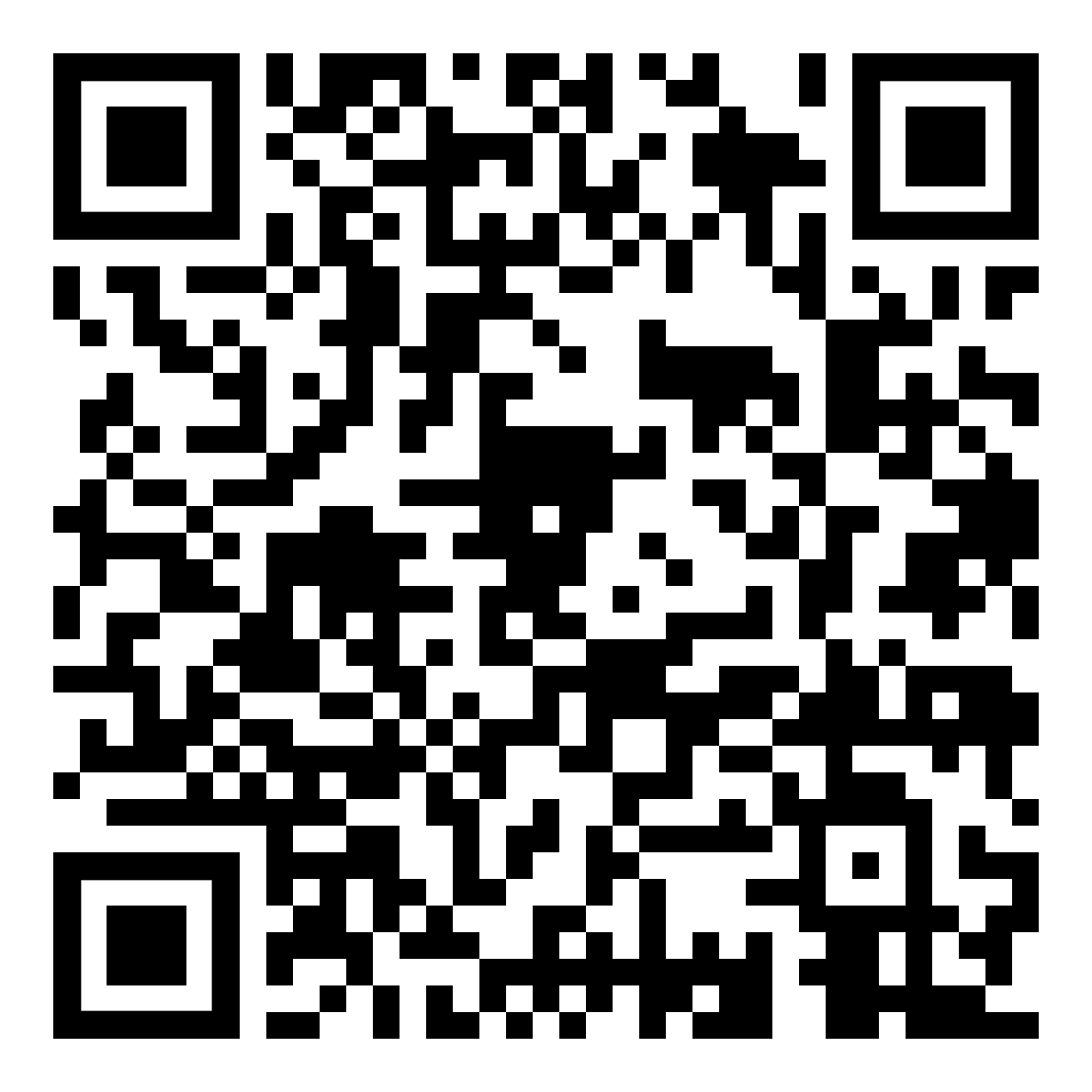 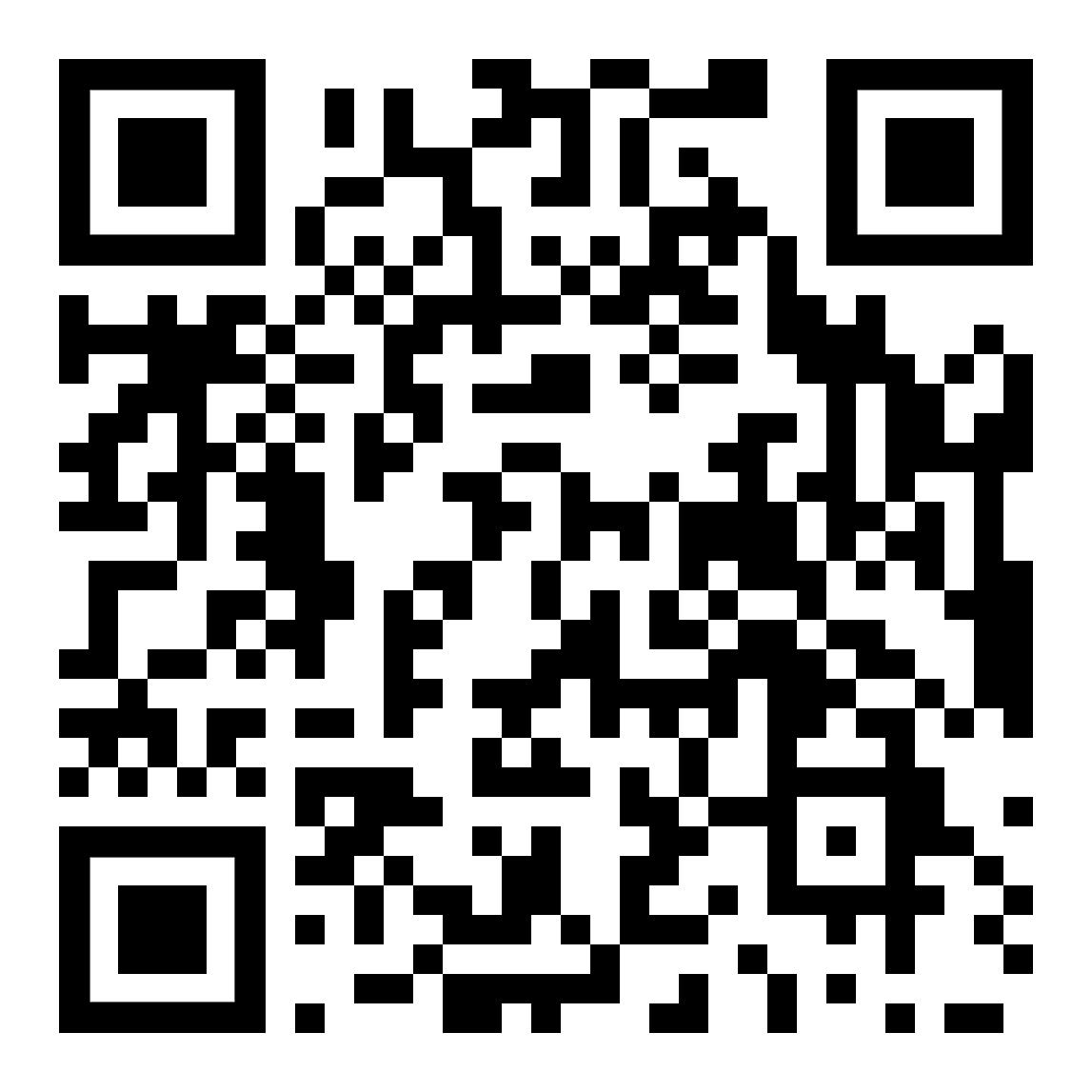 Höre dir den Text an (MP3)متن ته غوږ شئdiese Seite دا پاڼهzur Kapitelseite kurze Texteد څپرکي په پاڼه کې لنډ متنونهÜbung 2:Schreibe alle Texte mit der Hand ab  und  lies sie dir laut vor.تمرین 2:ټول متنونه د لاس په واسطه ولیکئخپل ځان ته یې په لوړ غږ ولولئ.Der Einkauf, Lebensmittel (3/4)شاپینګ، خواړهHöre dir die Sätze an (MP3)3.. جملې ته غوږ شئ (MP3)Ich möchte etwas Süßesdas Keksdie Schokoladeزه یو څه خوږ غواړمبسککچاکلیټHeute ist ein Sonderangebot.Der Kuchen ist billigerنن یو ځانګړی وړاندیز دی.کیک ارزانه دهIch nehme ein Kilo Kaffeedie Bohne  –  die Kaffeebohnedas Pulver  –  das Kaffeepulverزه یو کیلو کافي اخلملوبیا - د کافي لوبیاپوډر - د کافي پوډرHaben wir noch schwarzen Tee zu Hause?der Teeایا موږ لاهم په کور کې تور چای لرو؟چایdas Mineralwasserder Fruchtsaftder Sirupمعدني اوبهد میوې شربتشربتDie Milch gibt es in der Glasflascheoder im Kartondas Glasdie Glasflascheder Getränkekartonشیدې د شیشې بوتل کې شتون لريیا په بکس کېشیشهد شیشې بوتلالمارۍdie Flaschedie Pfandflaschedas Pfandبوتلپانژمنه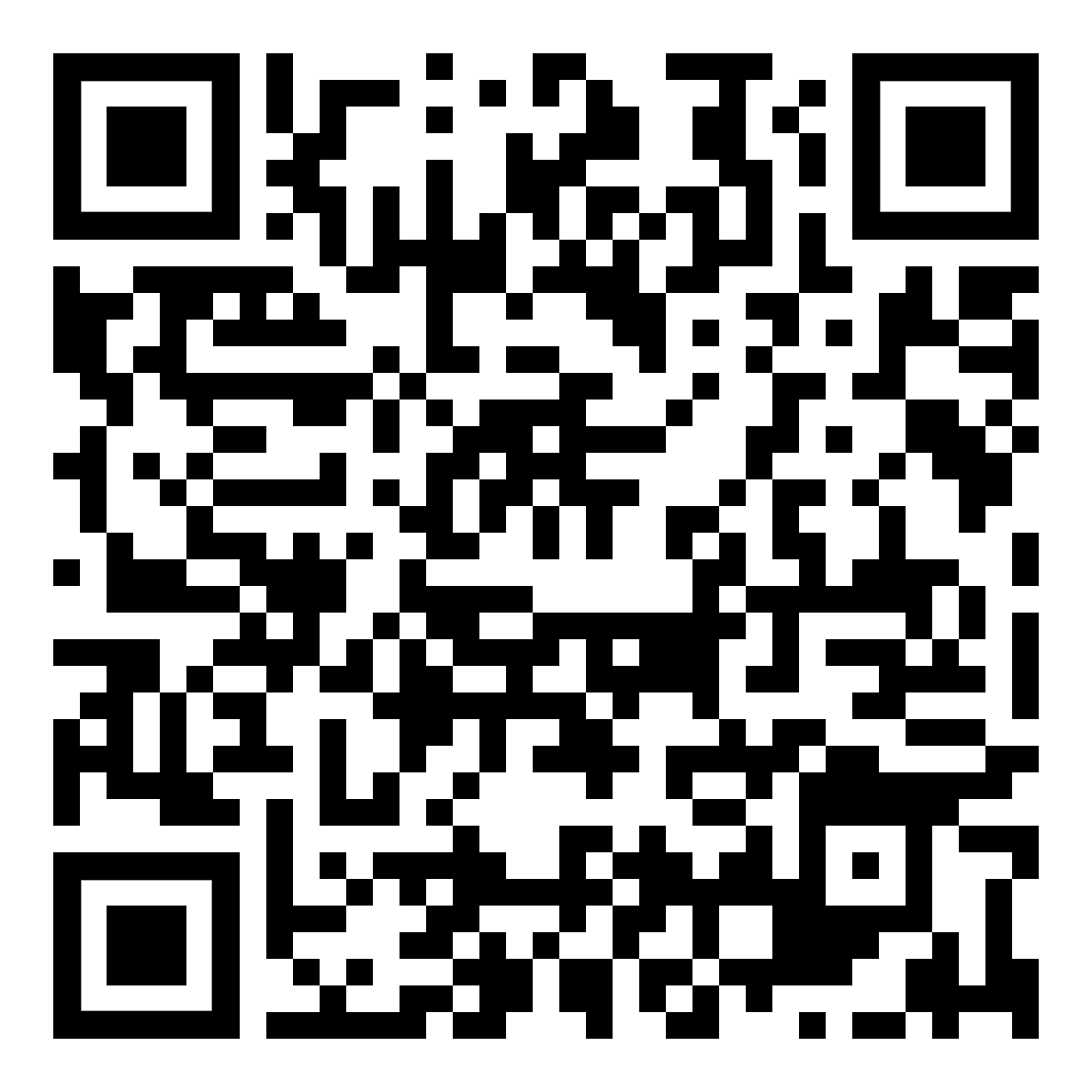 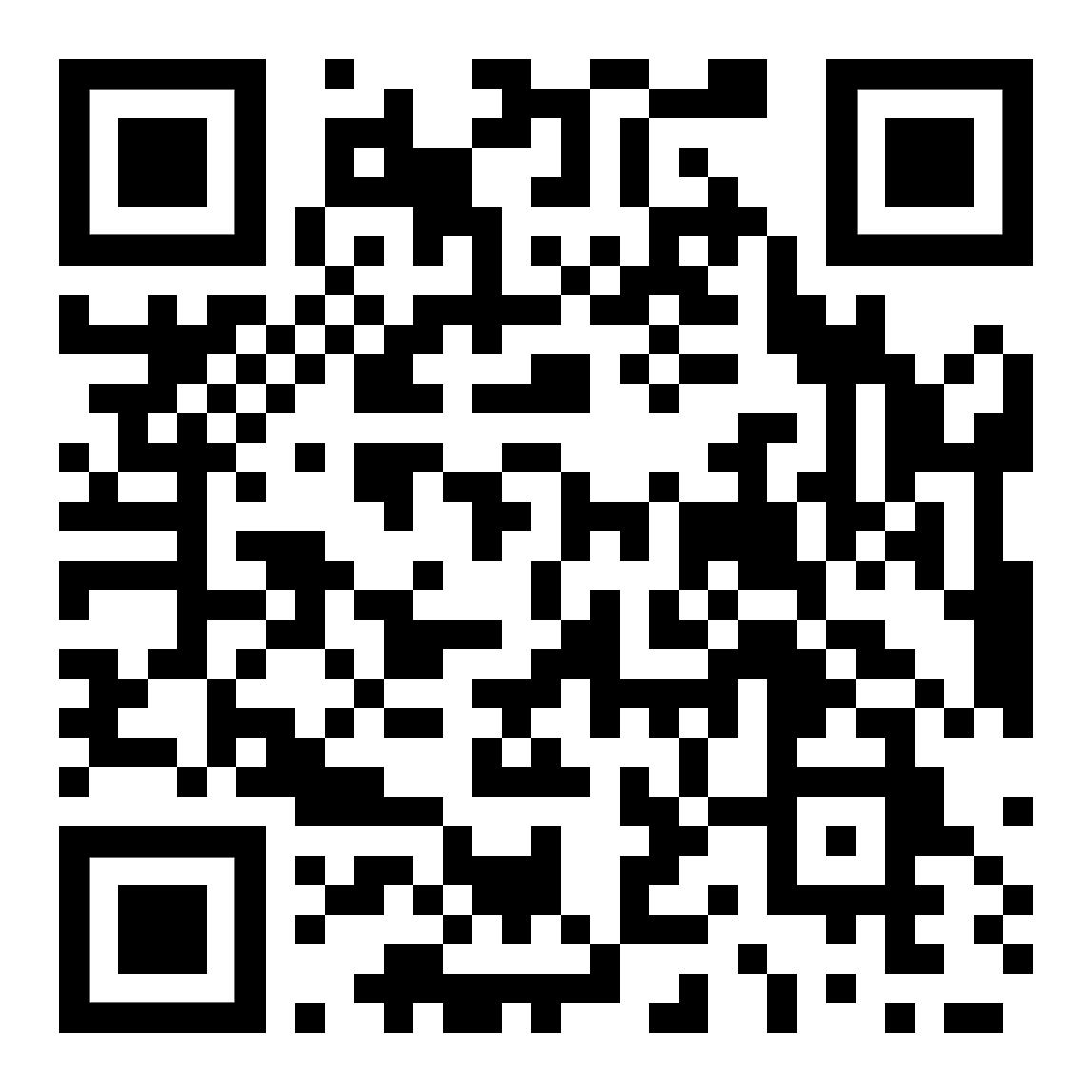 Höre dir den Text an (MP3)متن ته غوږ شئdiese Seite دا پاڼهzur Kapitelseite kurze Texteد څپرکي په پاڼه کې لنډ متنونهÜbung macht den Meister!تمرین سړی رسوی!Der Einkauf, Lebensmittel (4/4)شاپینګ، خواړهHöre dir die Sätze an (MP3).. جملې ته غوږ شئ (MP3)Zum Schluß wollen wir noch gutes Obstdas Obstپه پای کې موږ ښه میوه غواړوميوهder Apfeldie Birnedie Traubedie Zwetschkeم  هناک دانګورپلمder Erdapfel  /  die Kartoffelد ځمکې م  ه / کچالوJetzt gehen wir zu der Kassa.Hast du Geld mit?اوس موږ نغدو ته ځو.ایا تاسو سره پیسې لرئ؟Oh nein! Ich habe es vergessen. Ich muß es holen.اې نه! ما دې هیر کړیزه باید ترلاسه کړم.Das macht zusammen zweiundzwanzig € dreißigدا دولسم دیHier ist das Restgeld und der Kassazettel, die Quittungدلته پاتې پیسې او کاسازیل دی،رسيد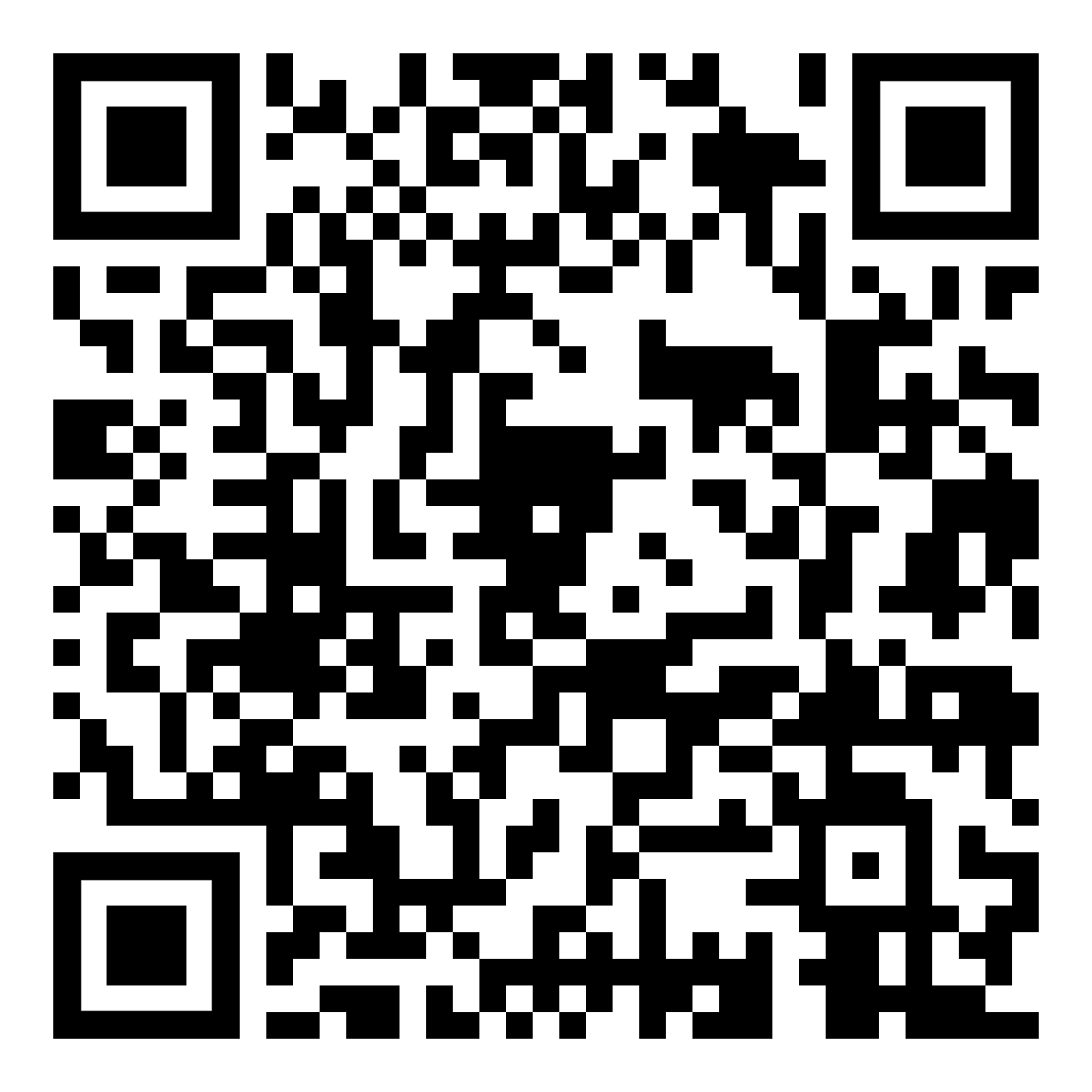 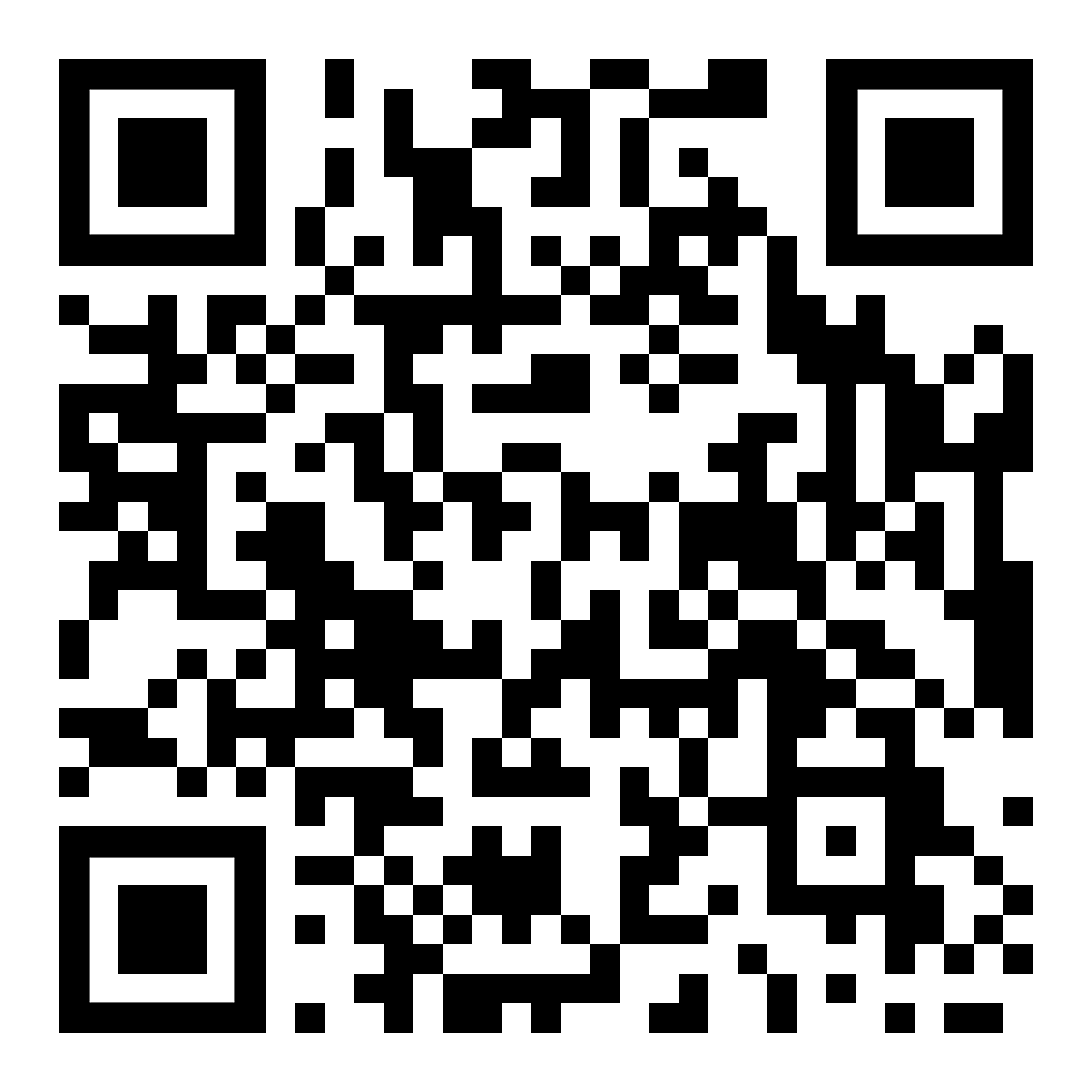 Höre dir den Text an (MP3)متن ته غوږ شئdiese Seite دا پاڼهzur Kapitelseite kurze Texteد څپرکي په پاڼه کې لنډ متنونهÜbung 4: Überprüfe mit deinem Wörterbuch,ob die Übersetzung von translate.Google 
in die arabische Sprache richtig ist.۴ تمرین:د خپل لغت سره وګورئآیا د ژباړې.ګوګل څخه ژباړهپه عربي ژبه کې سمه ده.